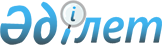 Об образовании Комиссии при Президенте Республики Казахстан по вопросам противодействия коррупцииУказ Президента Республики Казахстан от 2 апреля 2002 года N 839.
      Сноска. В заголовок и тексте слова "и соблюдения служебной этики государственными служащими" исключены Указом Президента РК от 23.07.2007 N 369.
      Сноска. Наименование Указа с изменением, внесенным Указом Президента РК от 09.06.2016 № 275.
                                                  Подлежит опубликованию 
                                                в республиканской печати 
      в изложении 
      В соответствии с подпунктом 20) статьи 44 Конституции Республики Казахстан постановляю:  
      1. Образовать Комиссию при Президенте Республики Казахстан по вопросам противодействия коррупции. 
      Сноска. Пункт 1 с изменением, внесенным Указом Президента РК от 09.06.2016 № 275. 


      2. Утвердить прилагаемые:  
      1) Положение о Комиссии при Президенте Республики Казахстан по вопросам противодействия коррупции;  
      2) исключен Указом Президента РК от 13.03.2012 № 284.
      Сноска. Пункт 2 с изменением, внесенным Указом Президента РК от 09.06.2016 № 275. 


      3. Настоящий Указ вступает в силу со дня подписания.  Положение о Комиссии при Президенте Республики Казахстан по вопросам противодействия коррупции
      Сноска. В наименовании и по всему тексту Положения о Комиссии при Президенте Республики Казахстан по вопросам борьбы с коррупцией, утвержденного вышеназванным Указом, слова "борьбы с коррупцией", "по борьбе с коррупцией" заменены соответственно словами "противодействия коррупции", "по противодействию коррупции" в соответствии с Указом Президента РК от 09.06.2016 № 275.  1. Общие положения 
      1. Комиссия при Президенте Республики Казахстан по вопросам противодействия коррупции (далее - Комиссия) является консультативно-совещательным органом при Главе государства.  
      2. Задачами Комиссии являются выработка и принятие согласованных мер, направленных на усиление противодействия коррупции и нарушениями государственными служащими Этического кодекса государственных служащих Республики Казахстан (далее – Этический кодекс), повышение уровня ответственности государственных служащих.  
      Сноска. Пункт 2 с изменением, внесенным Указом Президента РК от 29.06.2024 № 591.


      3. Комиссия руководствуется в своей деятельности Конституцией, законами Республики Казахстан, актами и поручениями Главы государства, а также настоящим Положением.  
      4. Комиссия состоит из председателя, секретаря и иных членов Комиссии согласно приложению к настоящему Положению. Возглавляет Комиссию Государственный советник Республики Казахстан. Секретарем Комиссии является заведующий Отделом правоохранительной системы Администрации Президента Республики Казахстан.
      Сноска. Пункт 4 - в редакции Указа Президента РК от 29.06.2024 № 591.


      5. Исключен Указом Президента РК от 13.03.2012 № 284. 2. Функции и полномочия Комиссии
      6. Комиссия осуществляет следующие функции: 
      1) выработка и внесение Главе государства предложений по вопросам противодействия коррупции, в том числе по совершенствованию антикоррупционного законодательства, форм и методов противодействия коррупции; 
      2) мониторинг и анализ состояния противодействия коррупции, нарушений государственными служащими Этического кодекса; 
      3) рассмотрение обращений граждан и юридических лиц, а также публикаций в средствах массовой информации о фактах коррупционных правонарушений, допущенных лицами, занимающими ответственные государственные должности, нарушениях служебной этики государственными служащими и подготовка по ним рекомендаций лицам, уполномоченным налагать дисциплинарные взыскания, о проведении служебного расследования . 
      Сноска. Пункт 6 с изменениями, внесенными Указом Президента РК от 29.06.2024 № 591.


      7. Комиссия в пределах своей компетенции вправе: 
      1) запрашивать от центральных и местных государственных органов информацию, документы и материалы, необходимые для выполнения возложенных на нее задач, за исключением уголовных дел и оперативно-розыскных материалов; 
      2) заслушивать устные и получать письменные объяснения от должностных лиц государственных органов, а также лиц, уполномоченных на выполнение государственных функций, или лиц, приравненных к ним; 
      3) направлять правоохранительным и другим государственным органам материалы для проведения проверок и принятия других предусмотренных законодательством мер по фактам нарушений служебной этики и совершения коррупционных правонарушений; 
      4) заслушивать на своих заседаниях информацию руководителей правоохранительных и иных государственных органов по вопросам исполнения антикоррупционного законодательства ; 
      5) вносить на рассмотрение в соответствующие органы и государственные организации предложения о дисциплинарной ответственности должностных лиц, совершивших коррупционные правонарушения, не обеспечивающих исполнение Закона Республики Казахстан "О противодействии коррупции", а также допустивших нарушения Этического кодекса, вплоть до их освобождения от занимаемой должности;
      6) исключен Указом Президента РК от 27.02.2003 N 1032;
      7) вносить Президенту Республики Казахстан предложения о даче поручений, издании по рассматриваемым вопросам соответствующих актов Президента Республики, а также привлечении к дисциплинарной ответственности вплоть до освобождения от занимаемой должности акимов областей, городов республиканского значения, столицы, руководителей государственных органов, назначаемых Президентом Республики Казахстан, не обеспечивающих должный уровень работы по противодействию коррупции.
      Сноска. Пункт 7 с изменениями, внесенными указами Президента РК от 27.02.2003 N 1032; от 18.02.2011 № 1157; от 09.06.2016 № 275; от 04.08.2018 № 723; от 29.06.2024 № 591.

 3. Организация деятельности Комиссии
      8. Заседания Комиссии проводятся по мере необходимости, но не реже одного раза в квартал, могут быть открытыми или закрытыми по решению председателя Комиссии.  
      9. Заседания Комиссии правомочны при наличии двух третей от общего числа членов Комиссии. Члены Комиссии участвуют в ее заседаниях без права замены.  
      10. Решения Комиссии принимаются большинством голосов от общего числа присутствующих на заседании. При равенстве голосов голос председателя является решающим.  
      11. На заседания Комиссии могут приглашаться должностные лица, не являющиеся членами Комиссии, а также иные лица.
      Сноска. Пункт 11 - в редакции Указа Президента РК от 03.01.2024 № 429 (вводится в действие после дня его первого официального опубликования).


      11-1. В случае, если на заседании Комиссии приводятся факты нарушения законодательства в сфере деятельности заслушиваемого государственного органа, руководители органов государственного контроля и надзора, являющиеся членами Комиссии или приглашенными на заседание Комиссии, в пределах своей компетенции выражают позицию государственного органа по имеющимся фактам нарушений.
      Руководители упомянутых органов государственного контроля и надзора вправе высказывать по фактам таких нарушений предложения о принятии соответствующих мер.
      Сноска. Положение дополнено пунктом 11-1 в соответствии с Указом Президента РК от 18.02.2011 № 1157.


      12. Председатель Комиссии:
      1) руководит деятельностью Комиссии; 
      2) председательствует на ее заседаниях; 
      3) регулярно отчитывается о работе Комиссии перед Президентом Республики; 
      4) вправе присутствовать на заседаниях коллегий правоохранительных и иных государственных органов, связанных с рассмотрением вопросов противодействия коррупции и служебной этики государственных служащих. 
      13. Исключен Указом Президента РК от 03.01.2024 № 429 (вводится в действие после дня его первого официального опубликования).


      14. Секретарь Комиссии: 
      1) информирует членов Комиссии о времени и месте заседаний Комиссии; 
      2) организует подготовку материалов к заседаниям Комиссии; 
      3) ведет протоколы заседаний Комиссии; 
      4) организует и контролирует исполнение решений Комиссии; 
      5) по поручению председателя Комиссии осуществляет иные функции.  
      15. Центральные и местные исполнительные органы обязаны оказывать содействие Комиссии в выполнении возложенных на нее задач.  
      16. Рабочим органом Комиссии является Отдел правоохранительной системы Администрации Президента Республики Казахстан.
      Сноска. Пункт 16 - в редакции Указа Президента РК от 03.01.2024 № 429 (вводится в действие после дня его первого официального опубликования).

 СОСТАВ Комиссии при Президенте Республики Казахстан по вопросам противодействия коррупции
      Сноска. Состав - в редакции Указа Президента РК от 29.06.2024 № 591.
      Государственный советник Республики Казахстан, председатель 
      заведующий Отделом правоохранительной системы Администрации Президента Республики Казахстан, секретарь 
      члены Комиссии:
      Секретарь Совета Безопасности Республики Казахстан 
      Генеральный Прокурор Республики Казахстан
      Председатель Комитета национальной безопасности Республики Казахстан
      помощник Президента Республики Казахстан по правовым вопросам
      Председатель Высшей аудиторской палаты Республики Казахстан
      Министр внутренних дел Республики Казахстан
      Председатель Агентства Республики Казахстан по финансовому мониторингу
      Председатель Агентства Республики Казахстан по делам государственной службы
      Председатель Агентства Республики Казахстан по противодействию коррупции (Антикоррупционной службы)
      Министр юстиции Республики Казахстан
      Министр финансов Республики Казахстан
      советник Президента Республики Казахстан, курирующий социально-экономические вопросы 
      председатель Комитета по конституционному законодательству, судебной системе и правоохранительным органам Сената Парламента Республики Казахстан (по согласованию)
      председатель Комитета по законодательству и судебно-правовой реформе Мажилиса Парламента Республики Казахстан (по согласованию)
      Уполномоченный по защите прав предпринимателей Казахстана (по согласованию)
					© 2012. РГП на ПХВ «Институт законодательства и правовой информации Республики Казахстан» Министерства юстиции Республики Казахстан
				
ПрезидентРеспублики КазахстанУтверждено
Указом Президента
Республики Казахстан
от 2 апреля 2002 года N 839 ПРИЛОЖЕНИЕ
к Положению о Комиссии
при Президенте Республики
Казахстан по вопросам
противодействия коррупции